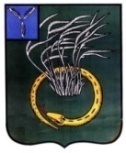 ПРЕДСТАВИТЕЛЬНЫЙ ОРГАН ПЕРЕЛЮБСКОГО МУНИЦИПАЛЬНОГО РАЙОНА САРАТОВСКОЙ ОБЛАСТИРАЙОННОЕ СОБРАНИЕРЕШЕНИЕот 27 июля  2021 года №10 п.2                                                                                 с. ПерелюбО внесении изменений в решение Районного Собрания №9 п. 12 от 24.11.2011 года «Об утверждении оплаты труда членов выборных органов,  лиц, замещающих должности муниципальной службы и работников, замещающих должности, не являющиеся должностями муниципальной службы и осуществляющих техническое обеспечение деятельности органов местного самоуправления  Перелюбского муниципального района Саратовской области»На основании  Федерального закона от 2 марта  2007 года №25-ФЗ "О муниципальной службе в Российской Федерации",  Закона Саратовской области от 02.08.2007 года №157-ЗСО «О некоторых вопросах муниципальной службы в Саратовской области», постановления Правительства Саратовской области от 28.06.2021 года №492-П "О методике распределения и порядке предоставления из областного бюджета иных межбюджетных трансфертов бюджетам муниципальных районов, городских округов и поселений области на достижение надлежащего уровня оплаты труда в органах местного самоуправления", руководствуясь Уставом Перелюбского муниципального района Саратовской области, Районное Собрание решило:1. Внести в решение Районного Собрания Перелюбского муниципального района №9 п. 12 от 24.11.2011 года «Об утверждении оплаты труда членов выборных органов,  лиц, замещающих должности муниципальной службы и работников, замещающих должности, не являющиеся должностями муниципальной службы и осуществляющих техническое обеспечение деятельности органов местного самоуправления  Перелюбского муниципального района Саратовской области»» следующие изменения:в Положении о  денежном вознаграждении членов выборных органов местного самоуправления, денежном содержании и материальном стимулировании  лиц, замещающих должности муниципальной службы в органах местного самоуправления Перелюбского муниципального района Саратовской области:раздел 4 дополнить пунктом 4.7. следующего содержания:«Установить дополнительную выплату к должностному окладу по высшим и главным муниципальным должностям, согласно методике распределения и порядке предоставления из областного бюджета иных межбюджетных трансфертов бюджетам муниципальных районов, городских округов и поселений области на достижение надлежащего уровня оплаты труда в органах местного самоуправления, утвержденной постановлением Правительства Саратовской области от 28.06.2021 года №492-П.»;приложения № 1 и №2 к Положению изложить  в новой редакции, согласно приложению  №1 к настоящему решению;в Положении об оплате труда работников, замещающих должности, не являющиеся должностями муниципальной службы и осуществляющих техническое обеспечение деятельности органов местного самоуправления Перелюбского муниципального района Саратовской области:приложения № 1 и №2 к Положению изложить  в новой редакции, согласно приложению  №2 к настоящему решению;в Положении об оплате труда рабочим, занятым на работах по обслуживанию органов местного самоуправления Перелюбского  муниципального района Саратовской области:приложение № 1 к Положению изложить  в новой редакции, согласно приложению  №3 к настоящему решению.2. Настоящее решение разместить (опубликовать) на официальном сайте Перелюбского муниципального района Саратовской области в сети Интернет.3. Настоящее решение вступает в силу со дня его подписания и распространяется на правоотношения возникшие с  01 июля 2021 года.Председатель Районного Собрания                                                                                          С.В. БукинГлава муниципального района                                                                                                  Г.В. МотинПриложение №1 к решению Районного СобранияПерелюбского муниципального района Саратовской области                                                                                      от 27 июля  2021 года №10 п.2Приложение № 1 к Положению о  денежном вознаграждении членов выборных органов местного самоуправления, денежном содержании и материальном стимулировании  лиц, замещающих должности муниципальной службы в органах местного самоуправления Перелюбского муниципального района Саратовской областиРазмеры денежного вознаграждениячленов выборных органов местного самоуправления Перелюбского муниципального района Саратовской области, осуществляющих свои полномочия на постоянной основеРазмеры должностных окладовмуниципальных служащих, замещающих   должности муниципальной службы, учреждаемые для исполнения и обеспечения полномочий органов местного самоуправления Перелюбского муниципального района Саратовской областиПриложение № 2к Положению  о   денежном содержании и материальном стимулировании  лиц,  замещающих должности муниципальной службы ворганах местного самоуправления Перелюбского муниципального района Саратовской области»Размеры окладов за классный чин лиц, замещающих должности муниципальной службы в органах местного самоуправления Перелюбского муниципального района Саратовской областиПриложение №2 к решению Районного СобранияПерелюбского муниципального района Саратовской области                                                                                      от 27 июля  2021 года №10 п.2Приложение № 1к Положению об оплате труда работников, замещающих должности, не являющиеся должностями муниципальной службы и осуществляющих техническое обеспечениедеятельности органов местного    самоуправления Перелюбского муниципального района саратовской областиРазмеры должностных окладов работников,занимающих должности, не являющиеся муниципальными должностями муниципальной службы и осуществляющих техническое обеспечение деятельности органов местного самоуправления Перелюбского муниципального районаСаратовской областиПриложение № 2к Положению об оплате труда работников, замещающих должности, не являющиеся должностями муниципальной службы и осуществляющих техническое обеспечениедеятельности органов местного    самоуправления Перелюбского муниципального районаРазмеры окладов работниковмуниципальных учреждений централизованных бухгалтерийПриложение №3 к решению Районного СобранияПерелюбского муниципального района Саратовской области                                                                                      от 27 июля  2021 года №10 п.2Приложение №1  к Положению об оплате труда рабочим, занятым на работах по обслуживанию органов местного самоуправления Перелюбского  муниципального районаСаратовской областиРазмеры окладов работников, занятых на работах по обслуживанию органов местного самоуправленияПерелюбского муниципального района Саратовской областиНаименование должностейДенежное вознаграждение (рублей)V группаГлава муниципального района89 700Наименование ДолжностейРазмер должностного оклада (рублей)V группаПервый заместитель главы администрации 10805Заместитель главы администрации 10082Начальник управления 7683Заместитель начальника управления 6962Начальник отдела 6764Заместитель начальника отдела6003Заведующий сектором 5764Консультант 5764Главный специалист 5282Ведущий специалист 5043Специалист I категории 4563Наименование классного чинаРазмер оклада за классный чип (рублей) в месяцДействительный муниципальный советник 1 класса4378Действительный муниципальный советник 2 класса4228Действительный муниципальный советник 3 класса4077Советник муниципальной службы 1 класса4077Советник муниципальной службы 2 класса3776Советник муниципальной службы 3 класса3624Младший советник муниципальной службы 1 класса3624Младший советник муниципальной службы 2 класса3321Младший советник муниципальной службы 3 класса3020Референт муниципальной службы 1 класса2719Референт муниципальной службы 2 класса2417Референт муниципальной службы 3 класса2115Секретарь муниципальной службы 1 класса2115Секретарь муниципальной службы 2 класса1813Секретарь муниципальной службы 3 класса1554№ п/пНаименование должностиДолжностной оклад (руб.)1.Старший инспектор 53122.секретарь приемной, секретарь3021№ п/пНаименование должностиДолжностной оклад (руб.)1.Руководитель78442.Главный бухгалтер71713.Заместитель главного бухгалтера67254.Руководитель группы учета62755.Ведущие: бухгалтер, экономист5600№ п/пНаименование должностиДолжностной оклад (руб.)1.Руководитель67212.Водитель главы администрации59973.Водитель 57414.Техничка 55195.Сторож 55196.Диспетчер ЕДДС55197.Оператор котельной56108.Комендант 5519